 MINUTES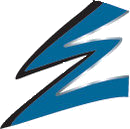 Thursday, September 13, 2018 – 6:30 pm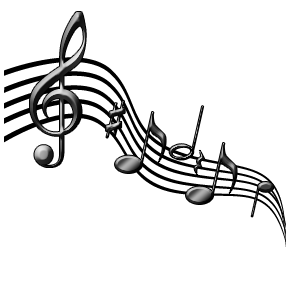 Wylie East High School Band Hall3000 Wylie East Dr.Wylie, Texas  75098Approval of the meeting minutes for August meeting.Minutes were read and approvedTreasurer's ReportCurrent financial overview of income and expenses read and approved. President’s ReportBudget and money flow, largest in club historyHistory of things purchased was mentionedWe need to save for state year which will require more expensesThere is a miscalculation on the budget for props.  Originally budgeted at $7,000 but spent $10,000.  Fundraising needs to be our first priority as Booster ClubWith 80+ additional band members adds additional expensesAccording to Dr. Vinson, we are looking to shift to a 6A school as school district growth is increasing exponentially. Volunteer NeedsHome Game ConcessionsStaffing a Friday concessions requires about 32 people.  We are asking everyone to take one shift.Reach out to Dan Orr or Wendy Norman to sign upPit Crew help  Fundraising UpdateMarchathon UpdateThe band will perform the paid concerts November 3rdThis year the band tried Fan Pledge Blitz.  Most school programs are doing the same and have been successful.   We are learning how to do this in order to avoid third party fees. Spirit NightsNapolis - September 13thChick-fil-a –September 25Fundraising UpdateSpring Creek spirit night provides a great return.   Advertise it in order to get a lot of participationMattress sale tracking shows that its 3rd year is the best! We look forward to this event in the spring.Night of Jazz….Director's UpdateContests start early 9/22 and end early 10/20. Future Raider Night exciting! 106 enrolled/expect 75Students have been practicing during lunch and after school – there’s a good vibe- very encouragingBand would like to have a special lunch or an appreciation gift for Ron Freeman, head of props.  Mike Gibson is working on those details. UIL marching contest take place every yearNext year is a state year – MayArea contests takes place every year6A increase 2300 enrollmentDivide small/large 5A district; so now we are in the last district so this is why we are travelingHuge support from Coach Dormandy, East Football Coach. New businessNext meeting is October 9, 2018.CALL TO ORDER @ 7:00pmAnnounce the presence of a Quorum.  15 +2 officers